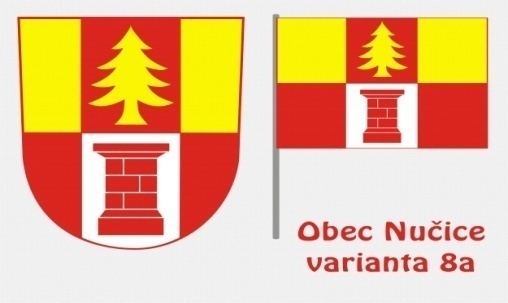 Vážení spoluobčané,       při rozhodování o věcech obecní samosprávy je Vámi zvolené zastupitelstvo vrcholným orgánem. Rozhodnutí zastupitelstva obce nesmí porušovat zákony naší země, jsou konečná, právoplatná a každý zastupitel nese za své rozhodnutí plnou trestní odpovědnost. Za svá rozhodnutí ručí svým majetkem! S tímto vědomím jsou některá rozhodnutí složitější a každý zastupitel může mít jiný názor. Nejdůležitější však je snaha rozhodovat ve prospěch obce, případně se snažit o dohodu, o možný kompromis, aby se k řešení problému vždy dospělo. Ne vše, co je plánováno se uskutečňuje snadno, ale každý plán potřebuje svůj čas a dostatek financí. Stejně, jako v každé jiné lidské činnosti, tak i v práci zastupitelů se ne vždy všechno dokonale podaří, nebo se to nepodaří vůbec, ale přesto je nutné všechny problémy, třeba i dlouhodobě nadále řešit a dořešit. Pozitiva nemusím snad popisovat, každý, pokud tedy chce, je vidí kolem sebe.    Vůbec jsem neměla v úmyslu v tomto čísle zpravodaje něco nebo někoho hodnotit, ale bohužel, současná situace, kdy se obec dělí na dva volební tábory mne k tomu nutí!     Ti, kteří se za 16 let nedokázali zúčastnit jediného zasedání zastupitelstva, ti, kteří nedokázali přijít a říci, co se jim na práci zastupitelů nelíbí, říct s čím nejsou spokojeni, ti, kteří pro obec neudělali třeba ani za“ mák“, tak ti teď pomlouvají a vykřikují, že byla obec rozkrádána, podsouvají nevyřčené, osočují, napadají a uráží jednotlivé členy zastupitelstva.     Zcela chápu, že se nějaká rozhodnutí všem nemusela líbit, někomu jsme určitě „šlápli na malíček“, ale vždy v zájmu obce, ne jedince, natož v zájmu jednotlivých zastupitelů.    To je pro někoho opravdu tak nepochopitelné, že někdo může udělat něco pro obec jen tak, zadarmo, prostě jen pro naši obec? To už jsme na tom vážně tak špatně, že někdo za vším vidí jen osobní prospěch, zisk a peníze? Vážení, jestli to ještě někdo nevíte, tak důležité pro nás, úplně pro každého z nás, je zdraví a pohoda. Pokud máme zdraví, máme vše!          Jménem svým a pevně věřím, že i jménem většiny našich spoluobčanů, bych tady dnes ráda poděkovala všem zastupitelům obce, za jejich dobře vykonanou práci, která je vidět po celé obci. Vážím si svých kolegů zastupitelů, jejich zodpovědnosti, jejich zkušeností a snahy prospět obci a občanům. Děkuji, bylo mi ctí s Vámi pracovat! Za nás za všechny zastupitele děkuji tímto za podporu občanům, bylo nám ctí, pracovat pro Vás! 					                              Vaše starostkaInformace obecního úřadu a zprávy ze zasedání zastupitelstva obce  ze dne 22.9.2014    Na posledním zasedání současného zastupitelstva obce byl projednán záměr ČEZ ohledně plánované opravy trafostanice u bytovek.     Zastupitelé projednávali Záměr č.11/2014, týkající se pozemku, který má odkoupený soukromá osoba, ale tenkrát, bohužel, nebyla kupní smlouva zanesena do katastru nemovitostí. Záměr je nadále projednáván. Obec zajistí vypracování geometrického plánu a na dalším zasedání bude projednáván postup, jak narovnat vlastnické vztahy. Část pozemku ve vlastnictví majitelky totiž asi pro změnu využívá obec.      Zastupitelstvo obce projednalo na veřejném zasedání, dle zákona zveřejněný, Záměr obce č.12/2014 včetně písemných připomínek občana obce, týkajícího se směny pozemku u mateřské školy, v majetku obce, za pozemek pod bytovkou, v majetku soukromé osoby. Projednávány byly na zasedání i připomínky podané ústně občany přímo na zasedání.  Připomínky se týkaly nevýhodné směny pozemků z důvodu, že obec přijde směnou o nemalé finanční prostředky.        V souvislosti se směnou pozemků byla podána i žádost občana obce, na základě zákona 106/1999 Sb., o svobodném přístupu k informacím. Občanovi bylo v zákonné lhůtě vyhověno.    Na základě žádosti soukromé osoby o směnu pozemků z roku 2012, na základě odvrácení možného soudního sporu mezi obcí a majitelem soukromého pozemku, po zvážení všech připomínek, námitek a na základě vypracovaného znaleckého posudku, ve kterém je jasně uvedeno, že pozemek, braný jako stavební, pod bytovkami, má vyšší hodnotu, než pozemek, braný jako stavební, u mateřské školy, byl Záměr obce č.12/2014, tedy směna pozemků, včetně Směnné smlouvy, jednohlasně zastupiteli schválen.    Zastupitelé obce odsouhlasili příspěvek Městu Kostelec na výměnu vybavení školní jídelny při Základní škole v Kostelci n.Č.l. Starostka obce zároveň informovala přítomné o plánovaném nutném rozšíření základní školy. Představila přítomným projekt na rekonstrukci původního mlýna a pekárny (nehezká budova z ul.Kutnohorské) a rozšíření základní školy o 9 nových tříd, o herny pro družinu, víceúčelové hřiště a sál na cvičení. Celkový rozpočet je 131 mil.Kč a město Kostelec se snaží na tento projekt sehnat finanční dotaci. V každém případě bude ale nutné se finančně na projektu podílet, a jelikož Kostelecká škola je využívána, asi z 60 % dětmi z okolních obcí, bude město požadovat finanční prostředky i na těchto obcích. Jelikož naše obec neplánuje zřízení vlastní školy, navrhla starostka zvážení vytvoření rezervního fondu pro případné požadované dotování tohoto projektu.    Zastupitelstvo obce schválilo zhotovitele akce „Oprava hrází a částečné odbahnění Malého Nučického rybníka“, včetně Smlouvy o dílo s firmou Ing. Oldřicha Drahoráda.     V současné době se pracuje na opravě hrází a odvozu vytěženého bahna (spíše se jedná o zeminu). Vytěžená zemina bude využita k opravě revitalizované bývalé skládky v Borovičkově skále a následně zde bude rozšířena výsadba stromů. Dohledem nad akcí malého rybníka byl pověřen místostarosta Vladimír Chrastil.     Starostka obce pro změnu dohlíží na rekonstrukci víceúčelového hřiště. Koncem minulého týdne bylo dokončeno lajnování hřiště. Nutné bude provést ještě terénní úpravy – dosypání zeminy a nové osetí trávou. Zároveň bude proveden nový nátěr pingpongového stolu, který byl poničen sprejery. Plánováno je v budoucnu i s osvětlením víceúčelového hřiště. Hřiště se budeme snažit předat do využívání v nejkratší možné době. Pravidla a podmínky provozu nového hřiště budou projednány na zastupitelstvu obce. Z důvodu neponičení a neznečištění povrchu bude vstup na nový povrch v sálovkách, nebo v jiném přezutí, nejlépe bez černé gumové podrážky.  O termínu otevření budete informováni místním rozhlasem.     Starostka na posledním zasedání seznámila přítomné s výsledky revize elektrických rozvodů a hromosvodů v budovách v majetku obce. Nevyhovující jsou rozvody elektroinstalace a hromosvodu v budově kabin, pronajatých TJ Nučice. Starostka navrhla, aby mimo fotbalovou sezónu obec zajistila a uhradila rekonstrukci těchto rozvodů a zastupitelé tento návrh jednohlasně schválili.     Schváleno bylo rozpočtové opatření č.4/2014. Účetní Jana Voříšková byla pověřena jeho provedením.    Starostka seznámila přítomné se zákonem o hospodaření s energií č.318/2012, kterým je stanoveno, že i některé budovy v majetku obce musí mít zpracovaný energetický štítek náročnosti provozu budovy. V majetku obce se jedná o budovu mateřské školy, bytového domu č.p.31 a fotbalových kabin. Starostka obce byla pověřena zajištěním vypracováním energetického štítku firmou PKV BUILD. V případě nezajištění energetických štítků hrozí obci nemalý finanční postih. Budově ryb.bašty, hasičské zbrojnici a budově úřadu byla udělena výjimka. Tyto budovy štítky nepotřebují.    Zastupitelé na posledním zasedání odsouhlasili nákup 28 ks plastových popelnic na kolečkách o obsahu 120 litrů za 647,-Kč. Popelnice jsou již na skladě a občané si je za pořizovací cenu, tedy 647,-Kč mohou odkoupit do svého vlastnictví.        V nedávné době zakoupila obec dvě bezpečné fotbalové kompozitní branky pro děti. Pořizovací cena nebyla malá, proto, bylo na posledním zastupitelstvu obce rozhodnuto, že obec zajistí elektronický dohled nad těmito brankami z důvodu pokusu o odcizení. Stejně bude monitorováno i víceúčelové hřiště. Uzamčení branek v kolně by bylo sice jednodušší, ale branky jsme pořídili pro děti, tak ať mají volnou možnost je využívat.   Naši mateřskou školu navštěvují i děti z okolních obcí. Obec má s těmito obcemi uzavřenou dohodu, že budou finančně přispívat na provoz školní jídelny. Roční vyúčtování provozu školní jídelny, na který nám stát nepřidává ani korunu, ze zákona nepřispívají ani rodiče, se vyúčtovává obcím vždy zpětně. Obce poté postupně hradí naši obci požadovanou částku. Obec Konojedy se díky havarijnímu stavu budovy obecního úřadu, kde jsou umístěny i byty, dostala do finanční tísně, proto požádala o splátkový kalendář na úhradu příspěvku na provozní náklady školní jídelny. Zastupitelstvo obce sousední obci se splátkami vyhovělo.    Starostka obce v závěru zasedání poděkovala současným zastupitelům za jejich dosavadní práci a zastupitelce, která se rozhodla neobhajovat svůj post zastupitele, paní Miroslavě Jirsové.   Do  kanceláře úřadu byl předán svazek klíčů. Majitel se může přijít o klíče přihlásit.Komunální volby    Volby se konají v pátek, dne 10. října 2014 od 14.00 do 22.00 hod. a v sobotu, dne 11. října 2014 od 8.00 do 14.00 hod. Doklad totožnosti je nutné vzít s sebou.          Za dveřmi jsou nejen volby do obecního zastupitelstva, ale i naše posvícení. V letošním roce se nám podařilo zajistit více atrakcí a jedna atrakce bude dokonce pro děti o víkendu zdarma.   Předem děkujeme občanům, hlavně na návsi, za přetrpění této hlučné zábavy.    Občany prosíme o pomoc s úklidem obce před domy. Připravené hromádky odvezou zaměstnanci obce ve čtvrtek, dne 9.10.2014 v ranních hodinách. Program posvícení  - sobota, dne 11.10.2014   V rámci nučického posvícení se uskuteční v sobotu, dne 11.10.2014 v 15.00 hodin Slavnostní otevření víceúčelového hřiště.     Pokud máte zájem o sport, můžete přijít už dopoledne, v 11.00 hodin na fotbalové hřiště podpořit naše dorostence, kteří sehrají zápas proti mužstvu Říčan. Od 16.00 hod. můžete fandit mužstvu Nučice „A“, které sehraje mistrovské utkání proti mužstvu Třebovle.   Od 20.00 hodin se koná v Hospodě u Kubelků tradiční „Posvícenská taneční zábava“. K poslechu a tanci hraje skupina KOLÁŘ-BAND. Program posvícení - neděle, dne 12.10.2014       V neděli sehrají od 14.00 hodin přátelské utkání v kopané, děti proti maminkám. Od 16.00 hod. sehraje naše fotbalové mužstvo „B“ na hřišti v Nučicích mistrovské utkání, proti mužstvu Rostoklat. Program posvícení – pondělí, dne 13.10.2014   V Hospodě u Kubelků, bude od 17.00 hod. probíhat oslava  „Zlatého pondělí“. Přijďte si odpočinout po náročnějším víkendu a pořádně oslavit to „naše“ posvícení.     Oznamujeme občanům, že v pátek, dne 17.10.2014 a v sobotu, dne 18.10.2014 budou zaměstnanci obce provádět odečty vodoměrů a kontrolu neporušenosti plomb. Žádáme občany, aby zajistili bezproblémový přístup k vodoměrům. Vodné bude splatné na základě vystavené faktury a to do termínu uvedeném na faktuře.   Na poradě zastupitelů bylo řešeno rozšiřující se sprejerství po obci. Postříkané sprejovou barvou jsou střídačky na fotbalovém hřišti, vrata u mateřské školy a víceúčelového hřiště, pingpongový stůl na víceúčelovém hřišti, rozvodné skříňky elektřiny na soukromých objektech, nové lampy veřejného osvětlení, květináče u mateřské školy a na bytovém domě č.p.31, rybářská bašta, dokonce i okno na rybářské baště.     Domeček na dětském hřišti je neuzamčený, aby se tam na hračky nechtěl někdo zbytečně vloupat a neponičil ho. Přesto byly rozkopané dveře, vysklené okno a celý vnitřek domečku je postříkaný barvou a někdo chodí do domečku kouřit. Vandalům nebylo líto postříkat barvou ani herní prvky na dětském hřišti.     Výkaly u mateřské školy vystřídal téměř pravidelný nepořádek, vždy po víkendu, někdy i v průběhu týdne, kam také chodí někdo kouřit a neumí po sobě odnést ani PET lahve, uklidit nedopalky cigaret a papírky od nějakých laskomin.     Jelikož nehodláme se založenýma rukama čekat, až nám kdosi poničí fasády na obecních, ale i soukromých domech a jiné a jiné věci, byla celá věc po poradě zastupitelů předána k prošetření Polici ČR. Na majetku obce jen dosud vznikla škoda kolem 15.000,-Kč. Tuto škodu bude obec vymáhat na zjištěných vandalech.     Po odložení opravy střechy na bytovém domě č.p.31 bylo zastupiteli rozhodnuto, že část finančních prostředků bude využita na opravu komunikací v obci. Opraveny byly jen nejhorší úseky, aby nedošlo v zimním období k zatékání vody a následně ještě k horšímu poškození povrchu. Balenou směsí byl opraven překop vjezdu do rodinného domku, který obec provedla z důvodu vedení kabelů k novému osvětlení.     Všechny místní komunikace by potřebovaly projít celkovou rekonstrukcí, ale nejlépe by bylo až po rekonstrukci dešťové a vyřešení splaškové kanalizace. Opraven balenou směsí byl jen nejhorší úsek místní komunikace směrem ke hřišti, a to  na sjezdu z krajské komunikace.     Snad poprvé se konala v uplynulém měsíci v naší zasedací místnosti Obecního úřadu v Nučicích svatba. Své „ANO“ si zde řekli manželé Staňkovi. Manželům do společného života popřáli mnoho štěstí přítomní hosté a oddávající starostka obce Romana Jarošová a matrikářka Svatava Fousková.     Dopravní inspektorát zamítl projekt na řešení dopravní situace od p.Hodíka podél mateřské školy až k napojení na komunikaci ke Konojedům. Důvodem je nutnost zahrnout do projektu i úpravu řešení dopravy už na komunikaci podél potoka a u hasičské zbrojnice. Na všech třech vjezdech do této lokality bude umístěno jedno velké dopravní značení vyznačující „Zónu s dopravním omezením“. Z důvodu nedostatku místa, hlavně při výjezdu směrem na Výžerky, bude dopravní značení oboustranné a značka bude informovat řidiče na vjezdu i na výjezdu z této lokality. V současné době čekáme na závěrečné rozhodnutí nadřízeného orgánu. Krajský úřad vznik nové křižovatky u dvojdomků schválil. Dojde i k posunu značek označující vjezd a výjezd z obce směrem na Konojedy.    Skupina ČEZ Distribuce, a.s. vyzývá majitele dotčených pozemků k odstranění a okleštění stromoví nebo jiných porostů ohrožujících provozování el.vedení. Okleštění, které nebude provedeno do 15. listopadu 2014 provedou pracovníci skupiny ČEZ. Setkání dříve narozených     První den v měsíci říjnu je vyhlášen jako „Den seniorů“. K této příležitosti uspořádal Obecní úřad Nučice, Konojedy, Prusice a  Výžerky v sobotu, dne 25. října 2014 od 14.30 hodin již třetí „Setkání dříve narozených“ v Hospodě u Kubelků v Nučicích.  Program: 14.00 – 14.30 hod.                 svoz autobusem (14:00 Prusice, 14:10 Konojedy, 14:20 Výžerky)                14.30 – 15.00 hod.                zahájení, přivítání a vystoupení dětí z Mateřské školy                 KUŘÁTKA Nučice                15.00 – 18.00 hod.                 k poslechu i tanci hraje dechová hudba                 „SUCHDOLANKA“                po 18.30 rozvoz autobusem po obcích   Dříve narození z naší obce obdrží do své poštovní schránky pozvánku. Připraveno je malé pohoštění. Vstup po pozvané je zdarma.     Předem se velice omlouváme, pokud pozveme i někoho, kdo se necítí být seniorem, přestože již oslavil, nebo ještě v letošním roce oslaví 60. narozeniny, nebo již pobírá předčasný starobní důchod. Srdečně zveme i ostatní občany, pro které bude vstupné za 50,-Kč.Cvičení pro ženy         Každou středu od 19.00 hodin se koná v tělocvičně (budova bývalé školy) cvičení pro ženy. Cvičíme s overbally, posilovacími gumičkami, činkami i stepy. S sebou si přineste pevnou obuv, pití a ručník. Cena je 40,-Kč za jednu lekci, 350,-Kč za 10 lekcí.                                                               Na viděnou se těší Vaše MagdaOdpady     Připomínáme občanům, že odvoz plastů bude proveden v úterý, dne 14.října 2014. Z důvodu konání posvícení prosíme občany, aby pytle s plasty připravili před dům až v pondělí, dne 13.října 2014. Děkujeme. Hasiči     Sbor dobrovolných hasičů Nučice Vás zve na tradiční Posvícenskou zábavu, která se koná v sobotu, dne 11.října 2014 od 20.00 hodin v Hospodě u Kubelků. K tanci i poslechu hraje KOLÁŘ – BAND. Úmrtí   Dne 25.9.2014 nás navždy opustila občanka naší obce, paní Marie Urbanová ve věku 74 let. Čest její památce. SportMistrovská utkání - mužstvo Nučice „A“Nučice A - Ratboř 2:0(0:0)                  Rozhodčí: Jiří Zikmunda     Diváci: 60
Branky: Jakub Novák, Robert Jícha        

Pečky - Nučice A 0:2(0:1)           Rozhodčí: Lubomír Stupka        Diváci: 110 Branky: Petr Zápotocký, Kamil Hurtík           
Nučice A - Zásmuky 1:0(0:0)           Rozhodčí: Jaroslav Lerch       Diváci: 70
Branka: Jan Vedral                                          
Jevany - Nučice A 1:3(0:2)         Rozhodčí: Aleš Humpolák         Diváci: 150
Branky: Robert Jícha, Michal Hervert, Pavel Krutský ml.    
Nučice A - Konárovice 2:0(0:0)            Rozhodčí: Petr Havlas       Diváci: 60
Branky: Robert Jícha, Matěj Chromý               

Krakovany - Nučice A 1:2(0:2)       Rozhodčí: Václav Salava       Diváci: 100
Branky: Matěj Chromý, Michal Hervert
Přátelská utkání – mužstvo Nučice „B“Horní Kruty - Nučice B 2:2(1:0)     Rozhodčí: Milan Zápotocký    Diváci: 20
Branky: Jiří Galler, Petr Nevšímal       Mistrovské utkání – mužstvo Nučice „B“             
Nučice B - Kšely 2:1(1:1)              Rozhodčí: Jaroslav Divíšek       Diváci: 40
Branky: Jiří Galler, Jaroslav Bohata
Tismice - Nučice B 1:3(0:3)                  Rozhodčí: Luboš Vala       Diváci: 50
Branky: Jiří Souček st., Petr Nevšímal, Jiří Galler
Nučice B - Velké Chvalovice 4:4(2:2) PK 5:4             Rozhodčí: Jiří Dvořák   Diváci: 40           Branky: Jaroslav Bečvařík, Petr Nevšímal, Jiří Galler, Filip Holub
PK proměnili: Petr Houdek, Jiří Galler, Filip Holub, Milan Zápotocký, Petr Bradáč.
Břežany II B - Nučice B 11:0(5:0)           Rozhodčí: Jiří Novák      Diváci: 40Nučice B - Plaňany B 8:0(3:0)             Rozhodčí: Jiří Zikmunda     Diváci: 60Branky: 3x Pavel Jícha, 2x Petr Bradáč, Petr Nevšímal, Michal Nanko, Milan Zápotocký 
Přátelské utkání „Garda“Kostelec - Nučice 2:4(1:2)                     Rozhodčí: Petr Holler      Diváci: 100
Branky: Martin Kosmata, Petr Nevšímal, Pavel Urban, Pavel Jícha
Mistrovská utkání – mužstvo „Nučice – Dorost“Nučice - Čechtice 0:0                         Rozhodčí: Tomáš Prosr         Diváci: 40
Teplýšovice - Nučice 3:0(1:0)          Rozhodčí: Jan Kudrjavcev      Diváci: 30
Nučice - Sázava 4:4(1:3)                Rozhodčí: Vlastislav Kinčl       Diváci: 50
Branky: 2x Matěj Chromý (obě z PK), Václav Pekárek, Tomáš Kubů
Český Brod - Nučice 2:0(0:0)         Rozhodčí: Jan Chrudimský      Diváci: 45 Tupadly - Nučice 2:0(2:0)                      Rozhodčí: Jan Michal       Diváci: 60
Přípravka NučiceNučice - Turnaj v Dobrém Poli - sobota 13.9.2014 - 13:00 hodin
Nučice - Dobré Pole 5:4
Nučice - Kostelec 11:2
Nučice - Kouřim    12:3         
Konečné pořadí: 1.Nučice, 2.Dobré Pole, 3.Kostelec, 4.Kouřim
Sestava: Tereza Pečenková (brankář)
1.čtyřka:  Petr Čekal, Jan Jelínek, Tadeáš Krutský, David Smrčina2.čtyřka: Radek  Žyla, Jiří Strejček, Petr Bradáč, Jiří Krubr
3.čtyřka: Jakub Smrčina, Vojtěch Strejček, Vítek Otomanský, Ondřej Otomanský
Zajímavosti ze světa . . .     Ve dnech 5. až 20. září se ve španělské Granadě konalo 51. Mistrovství světa ve sportovní střelbě. Zúčastnilo se jej více než 2000 sportovců. Juniorka Bára Šumová z Nučic vybojovala na Mistrovství světa sportovních střelců ve španělské Granadě bronzovou medaili ve skeetu. Postarala se tak o první individuální cenný kov pro českou výpravu. Společně s Jitkou Peškovou a Radkou Mančíkovou získaly v soutěži družstev ještě stříbro.    Šumová postoupila z kvalifikace ze třetího místa, ze semifinále mezi nejlepší čtyři až po rozstřelu a v boji o bronz předvedla skvělý závěr. V poslední sérii neminula ani jednou. Juniorskou šampionkou se stala Američanka Dania Jo Vizziová.    Bára Šumová už z letošní sezony jednu medaili z velké akce měla, v červnu v Maďarsku pomohla družstvu k bronzu na mistrovství Evropy.    Fotografie Báry s medailemi si můžete prohlédnout na vývěsce u prodejny.    Báře gratulujeme a děkujeme nejen za výbornou reprezentaci ČR, ale i naší malé obce. Pozvání a důležitá data…od  6.10.2014 do vyprodání zásob – prodej plastových popelnic9.10.2014 ráno – odvoz připravených hromádek od domů10. -12. října 2014 – Nučické posvícení s novými atrakcemi.10. října 2014  od 14.00 do 22.00 hod. - komunální volby11. října 2014  od 8.00 do 14.00 hod. - komunální volby11.října 2014 od 11.00 hod. – fotbalové utkání – dorost11.října 2014 v 15.00 hod. - slavnostní otevření víceúčelového hřiště11.října 2014 od 16.00 hod.- fotbalové utkání mužstva „A“11. října 2014 od 20.00 hod.- Posvícenská zábava12.října 2014 od 14.00 hod.- fotbalové utkání maminek proti dětem12.října 2014 od 16.00 hod. – fotbalové utkání mužstva „B“17. a 18.října 2014 – odečty vody25. října 2014 – Setkání dříve narozených do 15.listopadu 2014 – ořez větvíVydáno dne  6.10.2014 - Obecním úřadem v Nučicích, č.p.2, 281 63 Kostelec n.Č.l.IČO:00235598 - KB Kolín:4823151/0100-Povoleno MK E-103-Měsíčník-Ročník 16  Nákladem 150 výtisků www.obec-nucice.cz      email:ounucice@volny(Stránka volební strany – „Pro naší obec“)Pro obec nevýhodná směna pozemků!Vážení spoluobčané, dovolte mi, abych Vám v krátkosti nastínil, jakým způsobem jsou občanům prezentovány některé záměry obce.Dne 28.8.2014 vyšel v Nučickém zpravodaji záměr č. 12/2014 o směně pozemků p. č. 52/8 o výměře 711 m2, druh zahrada což je pozemek ve stráni, pod bytovkami v zimě špatně přístupný, vlastníkem je soukromá osoba, za pozemek ve vlastnictví obce p. č. 81 o výměře 711m2, druh zahrada pozemek u mateřské školy, ve vlastnictví obce.  Z kupní smlouvy ze dne 11.2.1994 uzavřené mezi obcí a vlastníkem pozemku bylo zřejmé že se jedná o zahradu a ne o stavební pozemek. Dne 5.9.2014 jsem osobně navštívil paní starostku s dotazem, proč zastupitelstvo tento podle nás pro obec velmi nevýhodný záměr vyhlásilo. Bylo mi paní starostkou sděleno, že se zastupitelstvo po právní poradě obává hrozící soudní žaloby, tak jak bylo uvedeno ve zpravodaji. S tím, že se změnil občanský zákoník a dotyčný vlastník pozemku by mohl chtít po obci nemalé finanční prostředky.Proto jsem podal  dne 11.9.2014 písemnou žádost o informace podle zákona č. 106/1999Sb., o svobodném přístupu k informacím o zpřístupnění následujících informací:- smlouvu mezi obcí a vlastníkem pozemku p. č. 52/8- a veškerou písemnou korespondenci mezi obcí a vlastníkem pozemku hlavně tu, kde se odvolává na soudní vymáhání vzniklé škody, když mu obec výměnu neschválí.Dne 15.9.2014 jsem podal připomínku k záměru obce č.12/2014.Na veřejném zastupitelstvu 22.9.2014 byla moje připomínka projednávána. Paní starostka náhle změnila obhajobu tohoto záměru s tím, že se vlastně žádné soudní žaloby nebojí, ale vlastník si podal žádost a chce začít co nejdříve stavět tak mu obec vychází vstříc (podotýkám, že tento vlastník pozemku čeká na to, aby mohl stavět asi šestnáct let a od příštího roku, kdy bude dokončen územní plán, může stavět na svém bez jakékoliv výměny). Zastupitelé tento záměr schválili,bez ohledu na to, že nám byly výše uvedené doklady zaslány až 25.9.2014 a tak jsme nemohli řádně argumentovat.   Zastupitelé argumentovali znaleckým posudkem, který se vypracovává podle tabulek, ale pozemky se prodávají podle tržní hodnoty a ne podle znaleckých posudků.  Proto jsem oslovil realitního makléře s dotazem v případě, když budou oba pozemky vedeny jako stavební parcely, který má větší tržní hodnotu. Jednoznačně odpověděl, že pozemek u mateřskéškoly ve vlastnictví obce a ta tou výměnou prodělá.A proto se ptám: čí zájmy zastupitelstvo obhajuje?  Obce nebo soukromých osob nebydlících v obci.A co si o takové výměně má běžný občan vlastně myslet.Za sdružení nezávislých kandidátů„Pro naší obec“    Chromý Jaroslav  ml.     (Stránka volební strany – „Nučice 2014“)„Plány jsou jedna věc, druhá jsou peníze na podporu těchto plánů a chuť je zrealizovat“   (citát neznámého autora)Zrušení plánované výstavby obchvatu obce, který naplánoval kraj. Místo obchvatu upravit a zpřehlednit hlavní křižovatku na návsi, včetně vybudování chodníků a přechodů pro chodce a vyvýšeného prostoru před Hospodou u Kubelků pro využití „předzahrádky“.Oddělení a zpřehlednění křižovatky v horní části obce (u Kardů).Zajištění ujíždějícího svahu u semaforu a prodloužení chodníku až do ulice v Zahradách.Legalizace a rekonstrukce dešťové kanalizace.Společně s nadřízenými orgány najít vhodné a reálné řešení splaškové kanalizace a řešení zrealizovat.Po dokončení rekonstrukce stávající dešťové, vyřešení splaškové kanalizace a v některých částech obce i kabelizace el. sítě, obnova stávajících a výstavba nových chodníků a oprava nebo rekonstrukce místních komunikací.Systematická obnova vodovodní sítě včetně vybudování zásobníku vody.(pokud nepůjde el.proud, přesto poteče voda do domácností)Postupné dokončování majetkových vztahů k pozemkům, které obec využívá nebo potřebuje ke svému rozvoji (na všechny výše uvedené akce musí být nejprve dořešeno vlastnictví pozemků).Oprava hrází a odbahnění Malého a Velkého Nučického rybníka. Legalizace rybářské bašty, vybudování vyhovujícího sociálního zázemí a napojení na inženýrské sítě (el.energie, pitná voda)Zajištění údržby protierozního a protipovodňového opatření (sběrného kanálu) nad Střelovkou. Zajištění výstavby suchého poldru na Konojedském potoce pod bytovými domy (poldr zabrání velkému přítoku vody do obce, voda se rozlije do luk před poldrem).Navrácení původního vzhledu „rybníčku“ namísto dnešní betonové požární nádrže.Zajistit pro všechny naše děti školou povinné prostor pro základní vzdělávání. (podpora přístavby kostelecké školy)Dokončit Územní plán Nučic.Nepodporujeme rozsáhlou satelitní výstavbu domů.Nepodporujeme rozsáhlou živočišnou výrobu v současném nevyhovujícím areálu výkrmny vepřů.Směrovat využití bývalé výkrmny pro rozvoj drobného podnikání. Postupná obnova zeleně Propagace obce – naučná stezka o nučickém pískovci, vydání publikace o historii obce. Výstavba sociálního a technického zázemí u sportovišť, včetně bytu správce (ten by zajišťoval provoz a údržbu sportovišť – sekání, zalévání atd.) Podpora aktivního stáří – rozšíření sportovišť o cvičební prvky pro dříve narozené.Za podpory státu výstavba bytů pro sociálně slabé, seniory nebo zdravotně omezené spoluobčany.Zachovat dovážku obědů pro občany a donášku obědů nemohoucím spoluobčanům. Výměna střešní krytiny na bytovém domě (budova bývalé školy).Zlepšovat a rozšiřovat vzájemnou spolupráci s okolními obcemi. Využití stávající kulturní místnosti v hasičské zbrojnici.Vytvoření centrálního parkoviště pro nákladní vozidla mimo zastavěné území obce. Zachování stávajících večerních hodin v kanceláři obecního úřadu.Podpora „přiobecního“ tábora pro místní školkové a malé školní děti v době letních prázdnin. Vytvoření generelu místních komunikací a generelu zeleně (důležitý podklad pro žádosti o dotace).Usilovat o dotace na investiční a neinvestiční rozvoj obce, na sportovní a kulturní činnosti obce a podporu spolků.Nadále pokračovat v rozšíření sítě veřejného osvětlení do všech částí obce, včetně osvětlení víceúčelového hřiště. Nadále vydávání Nučického zpravodaje pro zajištění informovanosti občanůPrůběžné opravy budov v majetku obce.Podpora vlako-tramvají na trase z Prahy do Kostelece n.Č.l. a dál. Z Prahy by jela vlako-tramvaj po stávající žel.trati až do Říčan, z Říčan před Kostelec po nové tramvajové trati, dále Oleška, Ždánice a v Kouřimi by se opět napojila na stávající žel.trať.           Vážení spoluobčané, nejedná se o volební program naší strany, ale o stručné vytyčení směru, kterým 16. let obec vedeme a máme v plánu v této cestě pokračovat. Prosperita obce je pro nás na prvním místě!        Nedejte šanci nezkušeným, osobně zaujatým, zlobě a závisti zničit naši obec!       Přijďte k volbám! Nučice Vás teď moc potřebují!                                                            kandidáti volební strany „Nučice 2014“ 